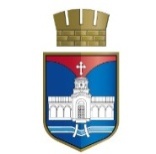   РЕПУБЛИКА СРБИЈА-ГРАД БЕОГРАД     ГРАДСКА ОПШТИНА РАКОВИЦА            Београд, Мишка Крањца бр.12ПРИЈАВНИ OБРАЗАЦ ПРЕДЛОГА ПРОГРАМА/ПРОЈЕКТА ЗА УЧЕШЋЕ НА КОНКУРСУ ЗА ФИНАСИРАЊЕ /СУФИНАСИРАЊЕ ПРОГРАМА И ПРОЈЕКАТА ЦРКАВА И ВЕРСКИХ ЗАЈЕДНИЦА ИЗ БУЏЕТА ГРАДСКЕ ОПШТИНЕ РАКОВИЦА ЗА 2023 ГОДИНУ(*- попуњава Комисија)Напомена: Попунити искључиво на рачунару								       Законски заступник:                                                                                         У  Београду, ____________. године           М.П.                _________________________                                                               	                      (својеручни потпис заступника)              Евиденциони број*:Датум пријема пријаве*:Напомена*:ПРИЈАВА НА КОНКУРСПРИЈАВА НА КОНКУРСПун назив- подносиоца предлога пројекта/програма:Скраћени назив (уколико постоји):Назив програма/пројекта:Област програма/пројекта:(уписати из јавног позива област за коју се конкурише)Укупан буџет програма/пројекта:Износ који се тражи из буџета Градске општине Раковица:Подаци о подносиоцу пријаве ( подносиоцу предлога пројекта/програма):Подаци о подносиоцу пријаве ( подносиоцу предлога пројекта/програма):Адреса подносиоца предлога програма/ пројекта:Телефон, факс:Е-mail адреса:Web сајт:Број  рачуна код Управе за трезор:Матични број:ПИБ:Име, презиме и функција подносиоца пријаве, тел. за контакт:Име, презиме, функција особе овлашћене за заступање и представљање 